Акция «Безопасный транспорт»С 23 мая по 1 июня 2022 года и с 1 по 10 сентября 2022 года проходит акция «Безопасный транспорт», направленная на предупреждение травматизма несовершеннолетних на объектах транспортной инфраструктуры и правонарушений, угрожающих безопасности движения на железнодорожном транспорте.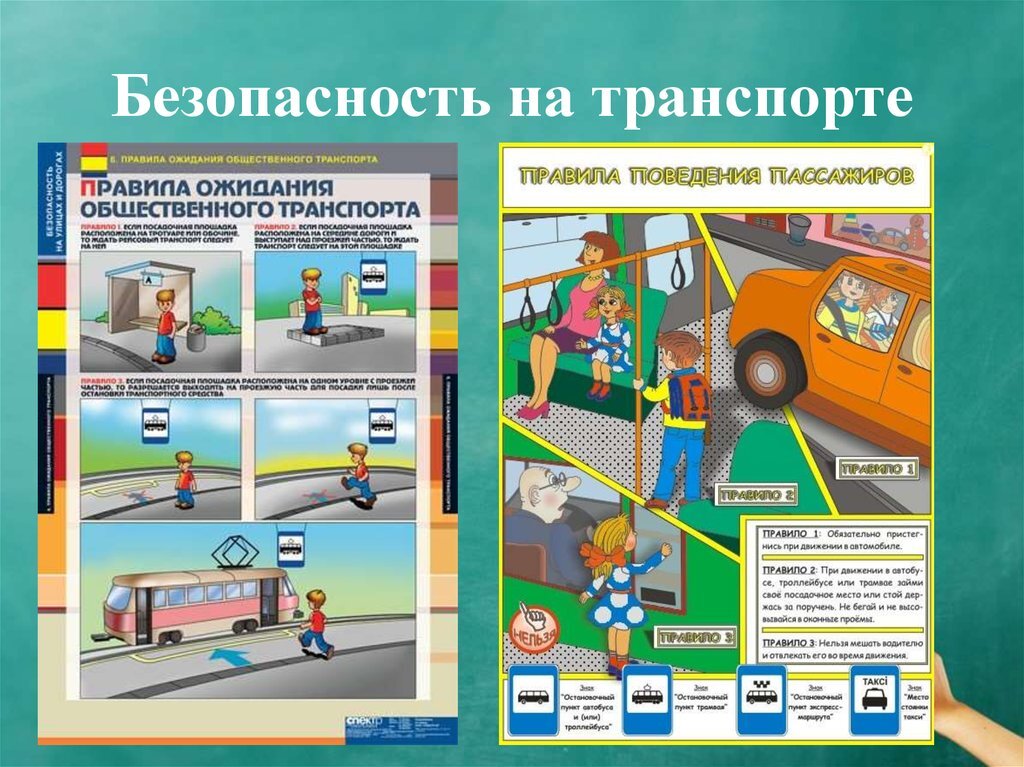 